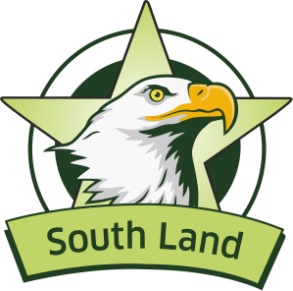 TESSERAMENTO ANNO 2019tessera N° rilascio              rinnovoCognome e nome________________________________________________________      M        FData di nascita_____________Luogo______________________________________Età_________Residente Via_____________________________________________N°______C.A.P.___________Località_______________________________________________________________Prov.______Cellulare_____________________________________________Tel______/__________________E-mail__________________________________________________________________________Codice Fiscale____________________________________________________________________dati invariatiIl sottoscritto, sopra generalizzato, chiede di essere iscritto al South Land e dichiara di accettarne, senza alcuna riserva, lo statuto, i regolamenti e le deliberazioni degli organi amministrativi.Chiede, altresì, che l’iscrizione sia registrata come: Socio simpatizzante, approvando l’operato dell’Associazione e  sostenendo le sue iniziative. Socio volontario, condividendo le finalità dell’Associazione, per libera scelta, operando per il loro raggiungimento, in modo personale, spontaneo e gratuito e sottoscrivendo la quota associativa.               Versa la quota annuale di sottoscrizione di € ____________________________________________                                                                                                                                         (firma)	Con la presente, autorizza il trattamento dei suoi dati personali ai sensi del Decreto Legislativo 30 giugno 2003, n. 196 “Codice in materia di protezione dei dati personali”.____________________________________________                                                                                                                                         (firma)	AUTORIZZAZIONE AL TESSERAMENTO PER L’ANNO 2019La domanda di rinnovo/iscrizione è stata accettata dal Presidente/Consiglio Direttivo dell’Associazione in data________Il Presidente______________________________